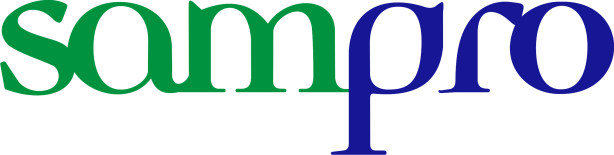 APPLICATION FOR MEMBERSHIP OF SAMPROHereby, ………………………………………………………………………………. (name of firm) applies to be admitted as member of SAMPRO and declares that it:a)	meets the requirements of article 4 of the Constitution of SAMPRO;b)	will act in accordance with the Constitution of SAMPRO.DETAILS OF APPLICANT:Postal Address______________________________________________________________________________________Physical Address______________________________________________________________________________________E-mail Address:	____________________________________________________________________Telephone No:	__________________________	Fax No:	__________________________Name of Contact Person:	________________________________________________________Cell No of Contact Person:	______________________________________________________________________________________					__________________________SIGNED									DATEANNEXUREPLEASE INDICATE THE DAIRY PRODUCTS PRODUCED / MANUFACTURED BY THE APPLICANTf/word:2020 SAMPRO membership application form 14SepPRODUCTYESNOPasteurised MilkUltra Pasteurised MilkLonglife Milk (UHT Milk)Sterilised MilkFlavoured MilkMaasYoghurtButtermilkButtermilk PowderButter or ButteroilWheyWhey PowderCondensed MilkEvaporated MilkMilk PowderCheese